Name & Period _____________________  P:_______Subject pronounsI. What is a pronoun?Example: ___________, `it', _________, and `anything' are pronouns. When the pronoun is the subject (the person doing the action) of the ______________, it is called a ______________ Pronoun.	Example: Bob is swimming. He is swimming.Checking for understandingIn your own words what is a Subject Pronoun?In the following sentences identify & underline the Subject(s) and replace it/ them with a Subject Pronoun.Juan is the smartest student in class.Tomas likes to hang out with the girls.I like Rob.Mrs. Ness is cool.Maria is kinder than Fred.The car is not working. The house and yard both need workWhat are the English subject pronouns?II.   English subject pronouns and their Spanish equivalentsSpanish subject pronouns are similar to English, but there are some differences.III. The first person singular pronoun “YO”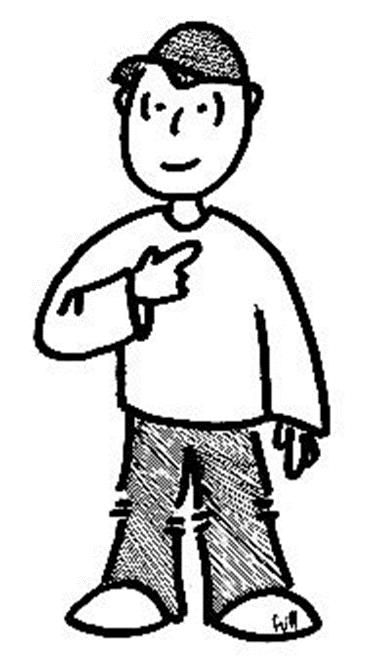 “Yo” means “I” and is used in the same way as in English. EjemplosYo soy americano. 		Yo soy estudiante. Note that it is not capitalized unless it starts a sentence: Mi amigo y yo…IV. Second person singular pronoun
Tú : (familiar/ informal)   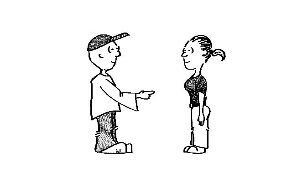 Tú means you.  Used when talking to someone familiar formal you
Usted (Ud.): (formal)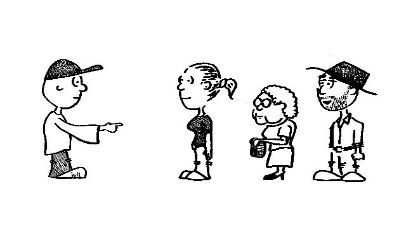 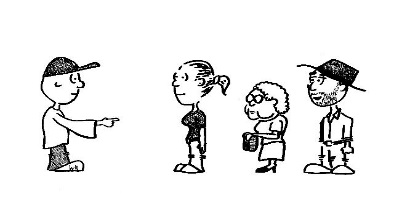 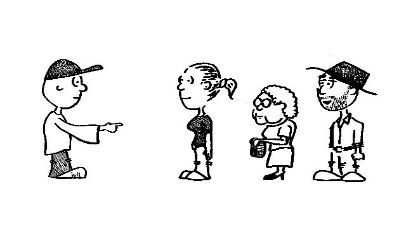 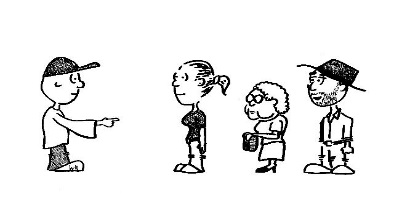 Usted means you.  Used when talking to someone you should respect. Abbreviated Capital U lower case d period. (Ud.)V.  3rd person singular 
él: masculine	Él = he.  It is used when talking ABOUT a boy/guy/man.   Used in the same way as its English counterpart: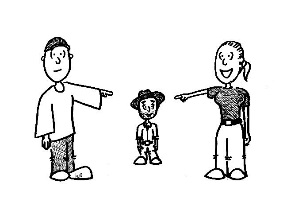 EjemplosJorge es mexicano.  Él es de Guadalajara. DON’T forget the accent mark. If you do, you are actually writing the Spanish word for “the”él = he	   el = theElla FeminineElla = she.  It is used when talking ABOUT a girl/woman.  Used in the same way as its English counterpart: Ejemplos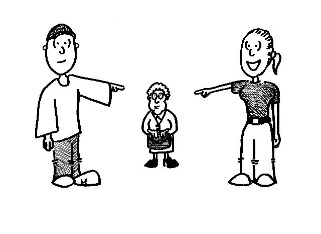 Rosa es mexicana.  Ella es de Acapulco. Please pronounce it correctly. It sounds like (eh-yah) not (el-lah).   Remember  ll= y sound.VI. 1st person plural pronoun “Nosotros / nosotras”Nosotros/ Nosotras  to talk about a group of people that includes you. In English we have one word to talk about “we,” but in Spanish, we distinguish between “we” masculine and feminine:  Ejemplos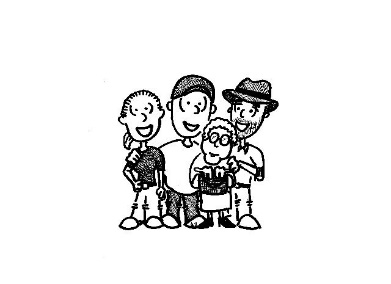 Juan: “Mi hermano y yo somos de Argentina.  Nosotros vivimos en Buenos Aires.” Juana: “Mi hermana y yo somos de Bolivia.  Nosotras vivimos en La Paz.” Use the masculine pronoun if it refers to a mixed group: EjemplosJuan: “Mi hermano, mi novia, y yo somos de Argentina.  Nosotros vivimos en Buenos Aires.” Juana: “Mi hermana, mis padres, y yo somos de Bolivia.  Nosotros vivimos en La Paz.VII. 3rd person Plural masculine 
Ellos = They (masculine)It is used when talking ABOUT a group of boys/guys/men or a mixed group. Used in the same way as its English counterpart:  Ejemplos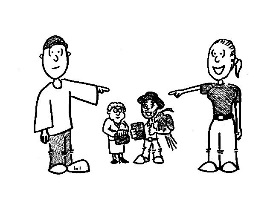 Jorge y Pepe son mexicanos.  Ellos  son de Guadalajara.Jorge y Ana son alumnos. Ellos son amigos también. Please pronounce it correctly.  It sounds like (eh-yohs) not (el-lohs). Remember  ll= y sound.Ellas = They (feminine)It is used when talking ABOUT a group of only females. Used in the same way as its English counterpart:  Ejemplos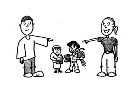 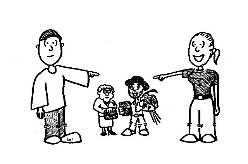 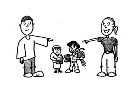 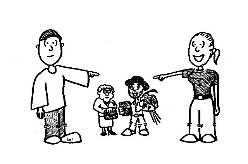 Sofía y Ana son alumnas. Ellas son amigas también. Please pronounce it correctly.  It sounds like (eh-yahs) not (el-lahs). Remember  ll= y sound.VIII. 2nd Person Plural
Ustedes (Uds.): Formal Abbreviated Capital “U”, lower case “d”, lower case “s” period. (Uds.) It is used when talking TO a formal group of people. Vosotros (m) Vosotras (f)It is used when talking TO a familiar group of people.IX. 2nd Person YOU, You, and YouIn English, there is only one “YOU”.  It is singular and plural, masculine and feminine, formal and informal. Note: y’all or you all is not standard English, but we will use it to help learn the Spanish forms of “you”.In Spanish there are 5 ways to express “you”túusted (Ud.)vosotrosvosotrasustedes (Uds.)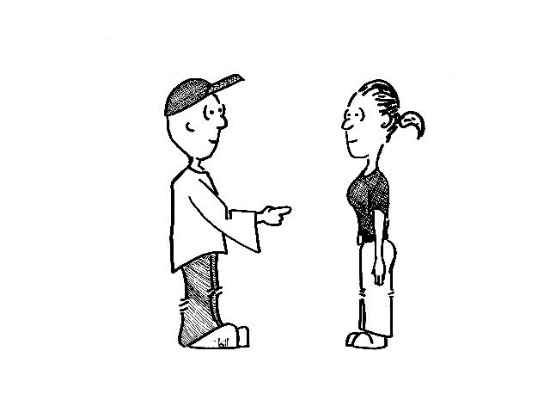 Differences – YOU: Tú vs. Usted 
Let’s look at the singular forms first. Each one has a specific time when it used. If you use the wrong one, it can be offensive to the person with whom you are speaking. 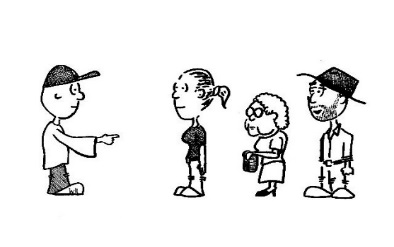 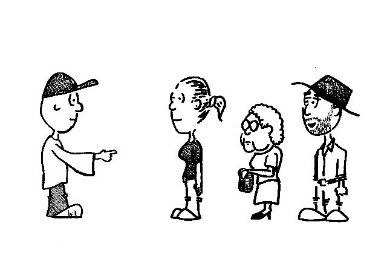 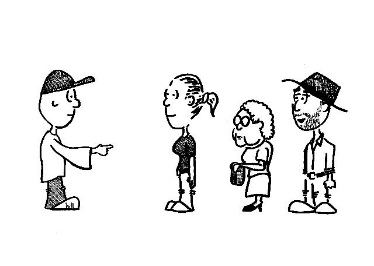 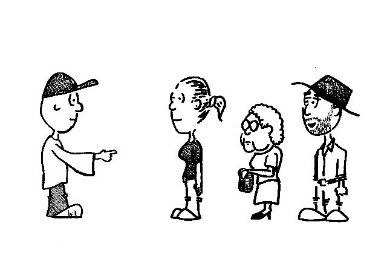 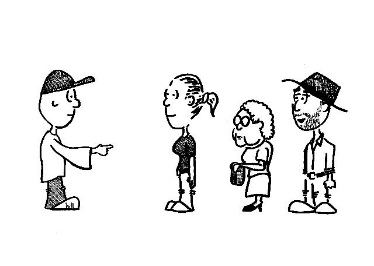 Check for Understanding tú & ustedUsing the general rules concerning the usage of tú and usted, decide which form is best when addressing...?Your best friend…?Your Spanish teacher…?Your best friend’s mother…?Your dog, Pepe….?Your school principal…?Mrs. Sanches, you next-door neighbor…?Your brother….?Your school bus driver…?Your teacher’s five-year-old son…?Your older brother’s girlfriend…?A salesman who comes to your front door….?Differences – Y’all
In Spanish there are three ways to say “all of you”Vosotros			Vosotras		Ustedes  (Uds.)Vosotros/vosotras are the plural forms of tú. Ustedes is the plural form of usted.Vosotros is used when talking to a familiar group of males or a mixed group.Vosotras is the feminine form of vosotros and is used when the entire group is femaleThese two familiar forms are used primarily in Spain. The plural you form “ustedes (Uds.)” Is used differently in Spain and Latin America.In Spain, vosotros/as is used when talking to an informal group. Uds. is used to address a formal group.In Latin America, Uds. is generally used in both formal and informal situations. (They don’t use vosotros/as)Check for Understanding vosotros(as) & ustedesUsing the general rules concerning the usage of vosotros(as) & ustedes, decide which form is best when addressing...?Your close friends…?Your church leaders…?Your mother’s best friends…?Presenting at the Science fair….?Presenting at a family reunion…?Talking to a girl’s pre-school class…?ReviewComplete the chart below to review the guidelines for determining the correct subject pronoun.English subject pronouns and their Spanish equivalentsSpanish subject pronouns are similar to English, but there are some differences.Check for UnderstandingIdentify the correct SPANISH subject pronoun to replace the underlined subjects in the sentences below. EjemploTom and Carla are going to the store:  Ellos Jose likes to eat fish.Jane and I are traveling to Guatamala. Ya’ll are my favorite people.I love to see my friends.Tom thinks he’s all that.Janet is beautiful.I wish you all (my teachers) would give me less homework.You are the cutest baby ever!…. and you, Mr. President?The girls think the rules don’t apply to them!Understanding the Verb chartSpanish Grammatical concepts are often taught using the “verb” chart.  Verb Conjugation, Subject Pronouns, Indirect & Direct Object Pronouns are all presented with the chartChecking for understandingSpanish Grammatical concepts are often taught using the “verb” chart below… Cover the chart above and let’s see if you can fill in the missing conceptsVocabulary Lists & Flash CardsSingular Subject PronounsYoTúUsted (Ud.)ÉlEllaPlural Subject PronounsNosotros/  NosotrasVosotros/ VosotrasUstedes (Uds.)EllosEllasSingularPlural1st personI___________2nd person___________Ya’all3rd personHe, She, It____________SingularPlural1st personI = __________We = Nosotr____ (m)Nosotr___ (f)2nd personYou  (familiar) = ________---------------------------------------You (formal) = _______(Ud.)You (plural, familiar) = Vosotros (___)/ Vosotras-------------------------------------------------------------You (plural) = Ustedes (Uds.) 3rd personHe = él She = ________They (m) = __________They (f) = ___________You (plural) = Ustedes (Uds.) SingularPlural1st personI = YoWe = nosotros (m)Nosotras (f)2nd personYou  (familiar) = túYou (formal) = Usted (Ud.)You (plural, familiar) = vosotrosVosotrasYou (plural) = Ustedes (Uds.) 3rd personHe = él She = ellaThey (m) = EllosThey (f) = EllasSingularPlural1st personPerson speakingPersons speaking2nd personPerson (familiar) you are speaking to…Person (formal) you are speaking to…Persons (familiar) you are speaking to…Persons (formal) you are speaking to…3rd personPerson you are speaking about…Persons you are speaking about…personpersonperson